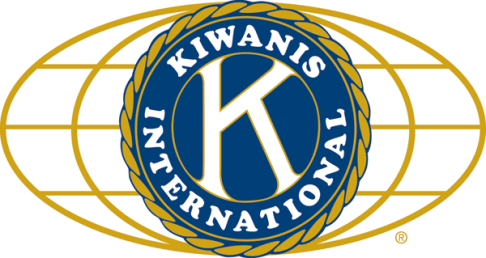 	LUNCH:  Hearty soup, mushroom dill chicken, pesto pasta, mixed veggies, ICE CREAM, and cookies.	.		SONG:   God Bless, America, led Channette.		Invocation:  Jack G.  ANNOUNCEMENTS, EVENTS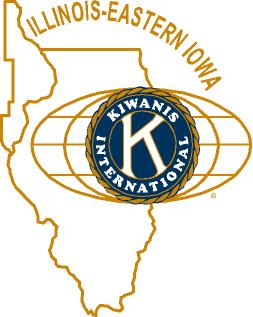 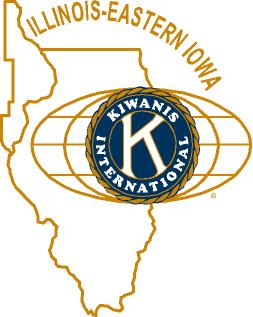 				and OPPORTUNITITESOur Next Interclub: Look for an update.  The next one is scheduled for Circle-K, who are just now figuring out their schedule.  I’d guess February 20th, at Buffalo Wild Wings, around 7:30 pm.Yearbooks: Paper copies are in.  See the folks at the front table.Sycamore Key-Club dinner Friday, March 3. $10 gets you some shrimp or chicken and various fixin’s.  See Toney for tickets. April will be Meals on Wheels month for us.April 22:  Pathway cleanup on Earth Day!Mike is looking for car parkers for Citizens for Public Health event.Social Sports: (and Arts & Culture).  Keep an eye out for another Mel Brooks Tuesday at the Egyptian.  History of the World, Part I – Feb 21st.  Eduardo’s at 5:30ish beforehand.  The club voted to approved $100 to participate in the annual Sycamore Expo.Kiwanis Show: Gold Circle dinner will be before the show, here at Faranda’s.  Who could we invite that might be willing to pay $75 for dinner and the show?18 acts showed up for auditions last Saturday (about half of whom may make it).  More auditions this Saturday.  Invite your talented friends/neighbors/family to try out! KAZOO BAND signups are happening.  See Bill C.Toiletries- We’re collecting these for Safe Passage. (See below.)Sue – DUES ARE DUE! (Same as the old dues).Joan is collecting box tops and Coke lids. General Mills products, helps local schools. AKtion Club is collecting aluminum cans and other recyclable materials.P.o.P./Health BoxThe visitation and funeral for Steve Cichy’s mother is later today at St Mary’s.	  PROGRAM       Our own Ralph Sherman gave us an update on the big, the fantastic, the wonderful Kishwaukee Kiwanis Variety Show! Lorraine led us in the singing of America the Beautiful.  Ralph used the group sing as a recruiting tool to get us all to perform the opening and closing songs in the show (on a voluntary basis).  Wear a white shirt (or blouse) and black (or dark blue) trousers.  Rehearsals will be Wednesday, Thursday, Friday before the show.  Singers, dancers, tumblers, and a comedian will be performing – a total of 15 acts.  Ralph’s bringing 20 members of his family, whether they want to come or not.  We still have 1380 more tickets to sell.  Ken described the program we’ll distribute, including the ad structure. There will be >= 16 pages (5½” x 8½“). All the acts will be described, with photographs, as will Kiwanis.  Ad prices run from $10 (sponsor line listing) up to $500 for an inside full page ad. Ken and Ralph suggested we try to sell one ad each.  Jerry W. described tickets – 100 seats in the middle front for gold ticket buyers, 100 seats on the right front for our club, 100 seats on the left front for the other Kiwanis clubs.  We’re down to 74 tickets in our section.  When you talk to the box office, let them know you’re with our club to get seats in our section.  Heard around the tables:How many of us knew that our silverware comes with a cookie stand?Quote for the Day“Eddie, kiss me goodnight.”
Topo Gigio, to Ed SullivanUPCOMING PROGRAMS: (Why not invite a guest? – that could also mean a prospective member!)	February 22 	DeKalb Public Works		Tim Holderman Director	March 1	BOARD MEETING			@ the Lincoln Inn	March 8	Patty Hoppenstedt			DeKalb Strategic Plan	March 15	Terry Hannan			DeKalb County Forest PreserveToday’s Attendance:				35Kish Kiwanians   0K family:   2Other Guests:  Lorraine, Hannah (performing some Bach)  0Speaker:  37TOTAL